Publicado en Madrid el 19/07/2018 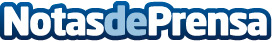 Eficiencia y ecología en los vehículos de alquilerSpain Car, empresa líder en el sector de alquiler de vehículos sin conductor en España, continúa modernizando su flota de vehículos ecológicos añadiendo los últimos modelos híbridos. Esta ampliación de su flota encaja a la perfección con la concienciación de los usuarios y con los nuevos protocolos de actuación para episodios de contaminaciónDatos de contacto:SPAIN CAR91 579 46 00Nota de prensa publicada en: https://www.notasdeprensa.es/eficiencia-y-ecologia-en-los-vehiculos-de Categorias: Nacional Viaje Automovilismo Ecología Turismo Consumo Industria Automotriz http://www.notasdeprensa.es